新 书 推 荐中文书名：《我不是那个意思！：谈话风格如何建立或破坏人际关系》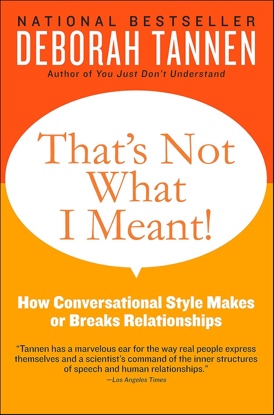 英文书名：THAT'S NOT WHAT I MEANT!: HOW CONVERSATIONAL STYLE MAKES OR BREAKS RELATIONSHIPS作    者：Deborah Tannen 出 版 社：Harper Perennial代理公司：WME/ANA/Zoey页    数：228页出版时间：2013年4月代理地区：中国大陆、台湾审读资料：电子稿类    型：自助内容简介：这位畅销语言学教授探讨了我们如何相互交流，以及如何保持有效的对话。在家庭、工作和人际交往中，重要的往往不是你说了什么，而是你如何说。黛博拉·坦南（Deborah Tannen）在她的第一畅销书《你就是不明白》（You Just Don't Understand）中彻底改变了我们对男女关系的看法。在《我不是那个意思！》（THAT'S NOT WHAT I MEANT!）一书中，这位国际知名的社会语言学家和沟通专家展示了我们的对话信号——声音水平、音调和语调、节奏和时机，甚至是我们选择的简单转折词——如何成为任何关系成败的重要因素。地区语言特点、种族和阶级背景、年龄和个人性格都会造成不同的谈话风格，如果忽视这些风格，就会导致挫折和错误的指责，但如果理解了这些风格，它们就会成为改善人际关系的工具。坦南的这本人际沟通经典著作令人大开眼界，见解敏锐，而且极具娱乐性，它将帮助你听出别人没有说出来的话，并认识到你的个人谈话风格是如何与他人融合或冲突的。它将让你对沟通有一个全新的认识，使你能够做出调整，从而挽救一次谈话……或一段关系。作者简介：黛博拉·坦南（Deborah Tannen）是《你就是不明白》（You Just Don't Understand）一书的作者，该书在《纽约时报》畅销书排行榜上连续四年位居榜首，其中有八个月排名第一，并被翻译成31种语言。她的著作《你穿的是什么？：理解母女之间的对话》（You're Wearing THAT?: Understanding Mothers and Daughters in Conversation）和《你一直是妈妈的最爱！：一生都在对话的姐妹》（You Were Always Mom's Favorite!: Sisters in Conversation Throughout Their Lives）也都是《纽约时报》的畅销书。《朝九晚五的谈话：职场中的男女》（Talking from 9 to 5: Women and Men at Work）是《纽约时报》的商业畅销书；《我这么说是因为我爱你：与父母、伴侣、兄弟姐妹和孩子交谈，当你们都已是成年人》（I Only Say This Because I Love You: Talking to Your Parents, Partner, Sibs and Kids When You're All Adults）荣获“改善生活图书奖”（Better Life Award）；《争论文化： 停止美国口水战》（The Argument Culture: Stopping America's War of Words）获得了“共同点图书奖”（the Common Ground Book Award）。她最近的著作是《寻找我的父亲：他从一战华沙出发的百年旅程和我的追寻之旅》（Finding My Father: His Century-Long Journey from World War I Warsaw and My Quest to Follow）。她曾为《纽约时报》《华尔街日报》《华盛顿邮报》《今日美国》《时代周刊》（Time）和《新闻周刊》（Newsweek）等报刊撰稿，并多次在报刊上露面。她经常出现在电视和广播节目中，比如《科尔伯特报告》（The Colbert Report）《20/20》《奥普拉·温弗瑞秀》（The Oprah Winfrey Show）《夜间热线》（Nightline）《今日》（Today）《早安美国》（Good Morning America）以及美国国家公共广播电台的《晨间新闻》（Morning Edition）和《万事皆知》（All Things Considered）等节目。她是乔治城大学（Georgetown University）的大学教授和语言学教授，也是普林斯顿大学的麦格劳杰出讲师（McGraw Distinguished Lecturer）。她与丈夫住在华盛顿特区。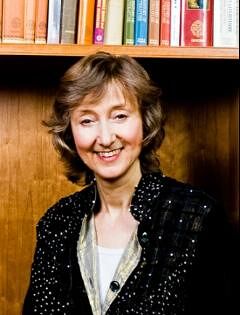 媒体评价：“坦南将小说家对人们说话方式的敏锐洞察力与罕见的原创分析能力融为一体……令人着迷。”----奥利佛·沙克斯（Oliver Sacks）“我们彼此都是陌生人：编辑和作家、男人和女人、加利福尼亚人和纽约人、朋友和朋友。坦南博士向我们展示了我们之间的差异，以及如何使用同一种语言。”----杰克·罗森塔尔（Jack Rosenthal）《纽约时报》编辑、普利策奖获得者“坦南对现实生活中人们表达自己的方式有着敏锐的洞察力，对语言和人际关系的内在结构有着科学家般的驾驭能力。”----《洛杉矶时报》（Los Angeles Times）感谢您的阅读！请将反馈信息发至：版权负责人Email：Rights@nurnberg.com.cn安德鲁·纳伯格联合国际有限公司北京代表处北京市海淀区中关村大街甲59号中国人民大学文化大厦1705室, 邮编：100872电话：010-82504106, 传真：010-82504200公司网址：http://www.nurnberg.com.cn书目下载：http://www.nurnberg.com.cn/booklist_zh/list.aspx书讯浏览：http://www.nurnberg.com.cn/book/book.aspx视频推荐：http://www.nurnberg.com.cn/video/video.aspx豆瓣小站：http://site.douban.com/110577/新浪微博：安德鲁纳伯格公司的微博_微博 (weibo.com)微信订阅号：ANABJ2002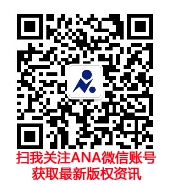 